The Commonwealth of Massachusetts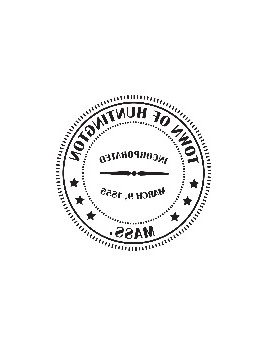 Town of HuntingtonP.O Box 430,24 Russell Road, Huntington, Massachusetts 01050413.512.5214Zoning Board of AppealsAlicia Hackerson Karon Hathaway, Chairperson	Victoria Minella-Sena Deresa Helems -Alternate February 26, 2024ZBA Meeting Agenda 2.29.24 @ 7:45 PM Town HallCall meeting to order: New Business:Review Special Permit Application for Rob LeClair DBA Archimedes Plumbing and Heating & DBA Hilltown Cafe Special Permit Applications for 70 Worthington Road (Parcel # N-1-5, former Huntington Country Store). Review Special Permit Application Adam Ragazzini DBA Special Permit Application for an auto detailing business at 4 Harlow Clark Road (Parcel # 444-101-0, home of Shirley St. Peter) if it has been received, to determine whether it is complete or needs corrections. Review Special Permit Application Hull Forestlands, LP c/o William B. Hull Special Permit Application for an Earth Removal Operation at 61 Goss Hill Road (Parcel # 324-32-A), 0 Goss Hill Road (Parcel # 326-26-0) & 0 Worthington Road (Parcel # 326-24-0) to determine whether it is complete or needs corrections. Any other topics not included on this agenda.The next ZBA Meeting is tentatively scheduled for March 12, 2024, at 7:30 pm. A PORTION OF THIS MEETING MAY BE HELD IN EXECUTIVE SESSION AS OUTLINED UNDER M.G.L. CHAPTER 30A, SECTION 21Meeting Adjourned